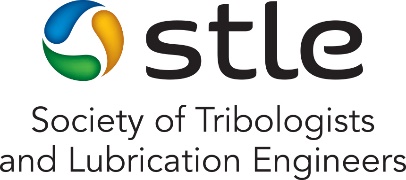 STLE Presidential Awards Program The Elmer E. Klaus Fellowship for Graduate Students Application Form (2017-2018 Academic Year)The purpose of The Elmer E. Klaus Fellowship is to encourage graduate students to pursue graduate degrees or a career in tribology by providing the opportunity for them to participate in tribology research. The student must be enrolled in a graduate engineering or science curriculum at the time the research is started.The Klaus Fellowship provides $5,000 to the student and $500 to the department in which the student will perform the research. $500 will be mailed to the department and $4,000 will be awarded to the student initially. The remaining $1,000 will be awarded upon receipt of their research report by the STLE Presidential Council. Students will be selected on the basis of grade point average, relevance of the research to tribology, and quality of the proposed research experience.(*All fields are required)First Name: ________________________________________________________________________________________
Last Name: ________________________________________________________________________________________
Mailing Address: ____________________________________________________________________________________
Email: _____________________________________________________________________________________________
Educational institution where research will be conducted: ___________________________________________________
Bachelor’s degree awarded: ___________________________________________________________________________
Graduate program began: ________________________________________________________________________
Faculty Advisor’s Name and Phone: _____________________________________________________________________Description of the proposed research (300 words or less): [Tip: Strong narratives will describe the research problem, proposed approach including why it is novel, who benefits, and potential impact to the field. You may delete these instructions after creating your narrative.]Please describe your faculty advisor’s research program (200 words or less):Describe the technical and overall budgetary impact that receipt of the Fellowship would have on the research to be performed (200 words or less):Your application must include the following items: Completed application formCurrent transcript, including GPASigned letter of recommendation from faculty advisor on official school letterheadSend completed application, transcript and letter recommendation to Myrna Scott, MScott@stle.org by Dec. 1, 2017